Lageranmeldung Voilà – 2024Formular 1Reiche alle Formulare spätestens 30 Tage (ca.1 Monat) vor dem ersten Lagertag bei deiner Betreuungsperson* per E-Mail digital ein.Allgemeine Informationen LagerinfoVorgesehene Anzahl Teilnehmende (inkl. Leiter und Küche)Diesem Anmeldeformular sind beigelegt: 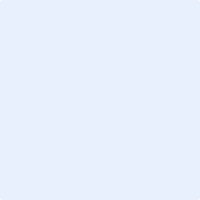 Unterschrift Multiplikator/in 1	Unterschrift Multiplikator/in 2*Die Voilà-Betreuungspersonen sind auf unserer Website (www.voilabern.ch) Bei Fragen, wendet euch ans Sekretariat (info@voilabern.ch / 031 381 76 88)Voilà BlockFormular 2Voilà Block IIFormular 2Voilà- FreizeitangeboteFormular 3Voilà-Freizeitangebot 1 – Voilà Jahresthema spezifischKreiere ein Freizeitangebot dem Jahresthema entsprechend.Voilà-Freizeitangebot 2 – Aktives AngebotKreiere ein originelles Freizeitangebot, bei dem die Teilnehmenden sich aktiv bewegen.Voilà-Freizeitangebot 3 – ruhiges AngebotKreiere ein originelles ruhiges Freizeitangebot.Voilà-BrilleFormular 4Nehmt den Wochenplan/Picasso/Grobprogramm/Lagerplan/Wochenraster eures Lagers hervor. Sendet ihn mit der Voilà Anmeldung ein (Foto, PDF, Scannen etc.)Geht alle Programmpunkte (Voilà, Lageraktivität, Lagersport, Lagerprogramm etc.) durch und macht euch Gedanken, wie stark die drei folgenden Gesundheitsaspekte vorhanden sind.Lagerdauer bis zu 9 Tagen: Fügt in die Liste je 6 Programmpunkte ein, welche sich am ehesten in diese Gesundheitsaspekte eingliedern lassen. Siehe Beispiel, Beispiele dürfen nicht mehr benutzt werden!Lagerdauer ab 10 Tagen: Fügt in die Liste je 8 Programmpunkte ein, welche sich am ehesten in diese Gesundheitsaspekte eingliedern lassen. Siehe Beispiel, Beispiele dürfen nicht mehr benutzt werden!Betrachtet nun eure Auswahl und beantwortet die unterstehenden Fragen. Bei welchem Gesundheitsaspekt hatten wir Mühe 6/8 Programmpunkte zu finden?Worauf achten wir bei der nächsten Planung, damit wir keine Mühe haben alle Gesundheitsaspekte zu finden?Wie abwechslungsreich ist euer Programm? Was hat euch die Voilà-Brille gezeigt?Voilà-RegelnFormular 5Stellt mit eurem Leitungs- und Küchenteam Lagerregeln/ Verhaltensregeln für euer Lager auf. Aus diesem Grund muss Jeder und Jede die Lagerregeln/ Verhaltensregeln unterzeichnen, somit werden sie verbindlich. Bei einem allfälligen Regelverstoss werden die vereinbarten Konsequenzen von allen mitgetragen. Haltet euch beim Erstellen der Regeln an die Leitlinien eures Verbandes!Diese Lagerregeln/ Verhaltensregeln gelten für alle Leitungs- und Küchenmitglieder (nicht für TN).Diese Regeln haben wir gemeinsam besprochen und abgemacht. Mit seiner/ihrer Unterschrift verpflichtet sich jedes Team-Mitglied, sie verbindlich einzuhalten und gegebenenfalls die Konsequenzen zu tragen.Unterschriften aller Team- und Küchen Mitglieder:Jugendverband:Klicke oder tippe hier, um Text einzugeben.Klicke oder tippe hier, um Text einzugeben.Name der Abteilung/Gruppe/ ScharKlicken oder tippen Sie hier, um Text einzugeben.Klicken oder tippen Sie hier, um Text einzugeben.2 Multiplikatoren/innen, die 2024 einen Voilà-Ausbildungstag/ Refresher besuchten2 Multiplikatoren/innen, die 2024 einen Voilà-Ausbildungstag/ Refresher besuchten2 Multiplikatoren/innen, die 2024 einen Voilà-Ausbildungstag/ Refresher besuchten1. Multiplikator/in1. Multiplikator/in2. Multiplikator/inVorname, Name, (inkl. Pfadi- Jungschiname)Vorname, Name, (inkl. Pfadi- Jungschiname)Vorname, Name (inkl. Pfadi- Jungschiname)Name1Name1Name2StrasseStrasseStrasseStrasse1Strasse1Strasse2PLZ, OrtPLZ, OrtPLZ, OrtPLZ Ort 1PLZ Ort 1PLZ Ort 2E-MailE-MailE-MailEmail1Email1Email2TelefonTelefonTelefonTelefon1Telefon1Telefon2Daten: vomDaten: vomStartdatumbisEnddatumAnzahl Lagertage (alle):Anzahl Lagertage (alle):NAnzahl Voilà Lagertage (Anreise- und Rückreisetag gelten als 1 Lagertag):Anzahl Voilà Lagertage (Anreise- und Rückreisetag gelten als 1 Lagertag):Anzahl Voilà Lagertage (Anreise- und Rückreisetag gelten als 1 Lagertag):Anzahl Voilà Lagertage (Anreise- und Rückreisetag gelten als 1 Lagertag):Anzahl Voilà Lagertage (Anreise- und Rückreisetag gelten als 1 Lagertag):Anzahl Voilà Lagertage (Anreise- und Rückreisetag gelten als 1 Lagertag):LagertageLagertageOrtLagerortLagerortLagerortLagerortLagerortLagerortLagerortKinder bis undmit 10 JahrenTeilnehmende zwischen 11- 16 JahreTeilnehmende über 16 JahreAnzahl Leitungspersonen inkl. KücheTotale Personen (Teilnehmende, Leitung, Küche)TN u10TN u16TN ü16 LeitendeTotal☐Lageranmeldung Voilà (Formular 1)☐Voilà-Brille (Formular 4)Voilà-Brille (Formular 4)Voilà-Brille (Formular 4)☐Voilà Block (Formular 2)☐Wochenplan/Picasso digital angehängt (Foto, PDF etc.)Wochenplan/Picasso digital angehängt (Foto, PDF etc.)Wochenplan/Picasso digital angehängt (Foto, PDF etc.)☐Voilà Freizeitangebote (Formular 3)☐Voilà Regel (Formular 5)Voilà Regel (Formular 5)Ort/Datum/Unterschrift der beiden Voilà-Multiplikator/innen:Ort/Datum/Unterschrift der beiden Voilà-Multiplikator/innen:Ort/Datum/Unterschrift der beiden Voilà-Multiplikator/innen:Ort/Datum/Unterschrift der beiden Voilà-Multiplikator/innen:Ort, Datum	Ort, DatumOrt, Datum	Ort, DatumOrt, Datum	Ort, DatumOrt, Datum	Ort, DatumLagerdauer bis zu 9 Tage = mind. 3 Blöcke à 30 min (auch 1.5h Block möglich)Lagerdauer bis zu 9 Tage = mind. 3 Blöcke à 30 min (auch 1.5h Block möglich)Lagerdauer bis zu 9 Tage = mind. 3 Blöcke à 30 min (auch 1.5h Block möglich)Lagerdauer bis zu 9 Tage = mind. 3 Blöcke à 30 min (auch 1.5h Block möglich)Lagerdauer ab 10 Tage = mind. 5 Blöcke à 30 Min.    (möglich 1. Woche 1.5h und 2. Woche 1h Block)Weiter Block Vorlagen auf der HomepageLagerdauer ab 10 Tage = mind. 5 Blöcke à 30 Min.    (möglich 1. Woche 1.5h und 2. Woche 1h Block)Weiter Block Vorlagen auf der HomepageLagerdauer ab 10 Tage = mind. 5 Blöcke à 30 Min.    (möglich 1. Woche 1.5h und 2. Woche 1h Block)Weiter Block Vorlagen auf der HomepageTitel/Thema:Titel/Thema:BlocktitelBlocktitelBlocktitelBlocktitelBlocktitelDatum, Zeit:Datum, Zeit:Datum, ZeitDatum, ZeitDatum, ZeitDatum, ZeitDatum, ZeitOrt/Gelände:Ort/Gelände:Ort/GeländeOrt/GeländeOrt/GeländeOrt/GeländeOrt/GeländeLeitende:Leitende:LeitendeLeitendeLeitendeLeitendeLeitendeZielgruppe:Zielgruppe:ZielgruppeZielgruppeZielgruppeZielgruppeZielgruppeZiele:Ziele:ZieleZieleZieleZieleZieleRoter Faden:Roter Faden:Roter FadenRoter FadenRoter FadenRoter FadenRoter FadenZeitAblaufAblaufAblaufAblaufMaterialVerantwortungZeitEinstiegKlicke oder tippe hier, um Text einzugeben.EinstiegKlicke oder tippe hier, um Text einzugeben.EinstiegKlicke oder tippe hier, um Text einzugeben.EinstiegKlicke oder tippe hier, um Text einzugeben.Klicke oder tippe hier, um Text einzugeben.Klicke oder tippe hier, um Text einzugeben.ZeitFehlt dir mehr Platz? Jede Zeile ermöglicht dir, eine ganze Seite zu füllen. Schreibe in eine neue Zeile und du kannst wieder eine ganze A4 Seite füllen. Fehlt dir mehr Platz? Jede Zeile ermöglicht dir, eine ganze Seite zu füllen. Schreibe in eine neue Zeile und du kannst wieder eine ganze A4 Seite füllen. Fehlt dir mehr Platz? Jede Zeile ermöglicht dir, eine ganze Seite zu füllen. Schreibe in eine neue Zeile und du kannst wieder eine ganze A4 Seite füllen. Fehlt dir mehr Platz? Jede Zeile ermöglicht dir, eine ganze Seite zu füllen. Schreibe in eine neue Zeile und du kannst wieder eine ganze A4 Seite füllen. Klicke oder tippe hier, um Text einzugeben.Klicke oder tippe hier, um Text einzugeben.ZeitHauptteilKlicke oder tippe hier, um Text einzugeben.HauptteilKlicke oder tippe hier, um Text einzugeben.HauptteilKlicke oder tippe hier, um Text einzugeben.HauptteilKlicke oder tippe hier, um Text einzugeben.Klicke oder tippe hier, um Text einzugeben.Klicke oder tippe hier, um Text einzugeben.ZeitFehlt dir mehr Platz? Jede Zeile ermöglicht dir, eine ganze Seite zu füllen. Schreibe in eine neue Zeile und du kannst wieder eine ganze A4 Seite füllen. Fehlt dir mehr Platz? Jede Zeile ermöglicht dir, eine ganze Seite zu füllen. Schreibe in eine neue Zeile und du kannst wieder eine ganze A4 Seite füllen. Fehlt dir mehr Platz? Jede Zeile ermöglicht dir, eine ganze Seite zu füllen. Schreibe in eine neue Zeile und du kannst wieder eine ganze A4 Seite füllen. Fehlt dir mehr Platz? Jede Zeile ermöglicht dir, eine ganze Seite zu füllen. Schreibe in eine neue Zeile und du kannst wieder eine ganze A4 Seite füllen. Klicke oder tippe hier, um Text einzugeben.Klicke oder tippe hier, um Text einzugeben.ZeitFehlt dir mehr Platz? Jede Zeile ermöglicht dir, eine ganze Seite zu füllen. Schreibe in eine neue Zeile und du kannst wieder eine ganze A4 Seite füllen. Fehlt dir mehr Platz? Jede Zeile ermöglicht dir, eine ganze Seite zu füllen. Schreibe in eine neue Zeile und du kannst wieder eine ganze A4 Seite füllen. Fehlt dir mehr Platz? Jede Zeile ermöglicht dir, eine ganze Seite zu füllen. Schreibe in eine neue Zeile und du kannst wieder eine ganze A4 Seite füllen. Fehlt dir mehr Platz? Jede Zeile ermöglicht dir, eine ganze Seite zu füllen. Schreibe in eine neue Zeile und du kannst wieder eine ganze A4 Seite füllen. Klicke oder tippe hier, um Text einzugeben.Klicke oder tippe hier, um Text einzugeben.ZeitAbschlussKlicke oder tippe hier, um Text einzugeben.AbschlussKlicke oder tippe hier, um Text einzugeben.AbschlussKlicke oder tippe hier, um Text einzugeben.AbschlussKlicke oder tippe hier, um Text einzugeben.Klicke oder tippe hier, um Text einzugeben.Klicke oder tippe hier, um Text einzugeben.ZeitFehlt dir mehr Platz? Jede Zeile ermöglicht dir, eine ganze Seite zu füllen. Schreibe in eine neue Zeile und du kannst wieder eine ganze A4 Seite füllen. Fehlt dir mehr Platz? Jede Zeile ermöglicht dir, eine ganze Seite zu füllen. Schreibe in eine neue Zeile und du kannst wieder eine ganze A4 Seite füllen. Fehlt dir mehr Platz? Jede Zeile ermöglicht dir, eine ganze Seite zu füllen. Schreibe in eine neue Zeile und du kannst wieder eine ganze A4 Seite füllen. Fehlt dir mehr Platz? Jede Zeile ermöglicht dir, eine ganze Seite zu füllen. Schreibe in eine neue Zeile und du kannst wieder eine ganze A4 Seite füllen. Klicke oder tippe hier, um Text einzugeben.Klicke oder tippe hier, um Text einzugeben.KHHF (10 Pkt. setzen)Nr KopfNr HandNr HerzNr FussKHHF (10 Pkt. setzen)Nr KopfNr HandNr HerzNr FussBeziehungen (10 Pkt. setzen)Nr PersönlichkeitNr KörperNr MitmenschenNr Welt / UmweltNr Gott / SpiritualitätBeziehungen (10 Pkt. setzen)Nr PersönlichkeitNr KörperNr MitmenschenNr Welt / UmweltNr Gott / SpiritualitätMethoden (ankreuzen)☐ spielen☐ draussen leben☐ leben in der Gruppe☐ mitbestimmen und Verantwortung tragen☐ persönlicher Fortschritt☐ Rituale und Traditionen☐ Gesetz und VersprechenMethoden (ankreuzen)☐ spielen☐ draussen leben☐ leben in der Gruppe☐ mitbestimmen und Verantwortung tragen☐ persönlicher Fortschritt☐ Rituale und Traditionen☐ Gesetz und VersprechenLagerdauer bis zu 9 Tage = mind. 3 Blöcke à 30 min (auch 1.5h Block möglich)Lagerdauer bis zu 9 Tage = mind. 3 Blöcke à 30 min (auch 1.5h Block möglich)Lagerdauer bis zu 9 Tage = mind. 3 Blöcke à 30 min (auch 1.5h Block möglich)Lagerdauer bis zu 9 Tage = mind. 3 Blöcke à 30 min (auch 1.5h Block möglich)Lagerdauer ab 10 Tage = mind. 5 Blöcke à 30 Min.    (möglich 1. Woche 1.5h und 2. Woche 1h Block )Weitere Blockvorlagen auf der HomepageLagerdauer ab 10 Tage = mind. 5 Blöcke à 30 Min.    (möglich 1. Woche 1.5h und 2. Woche 1h Block )Weitere Blockvorlagen auf der HomepageLagerdauer ab 10 Tage = mind. 5 Blöcke à 30 Min.    (möglich 1. Woche 1.5h und 2. Woche 1h Block )Weitere Blockvorlagen auf der HomepageTitel/Thema:Titel/Thema:BlocktitelBlocktitelBlocktitelBlocktitelBlocktitelDatum, Zeit:Datum, Zeit:Datum, ZeitDatum, ZeitDatum, ZeitDatum, ZeitDatum, ZeitOrt/Gelände:Ort/Gelände:Ort/GeländeOrt/GeländeOrt/GeländeOrt/GeländeOrt/GeländeLeitende:Leitende:LeitendeLeitendeLeitendeLeitendeLeitendeZielgruppe:Zielgruppe:ZielgruppeZielgruppeZielgruppeZielgruppeZielgruppeZiele:Ziele:ZieleZieleZieleZieleZieleRoter Faden:Roter Faden:Roter FadenRoter FadenRoter FadenRoter FadenRoter FadenZeitAblaufAblaufAblaufAblaufMaterialVerantwortungZeitEinstiegKlicke oder tippe hier, um Text einzugeben.EinstiegKlicke oder tippe hier, um Text einzugeben.EinstiegKlicke oder tippe hier, um Text einzugeben.EinstiegKlicke oder tippe hier, um Text einzugeben.Klicke oder tippe hier, um Text einzugeben.Klicke oder tippe hier, um Text einzugeben.ZeitFehlt dir mehr Platz? Jede Zeile ermöglicht dir, eine ganze Seite zu füllen. Schreibe in eine neue Zeile und du kannst wieder eine ganze A4 Seite füllen. Fehlt dir mehr Platz? Jede Zeile ermöglicht dir, eine ganze Seite zu füllen. Schreibe in eine neue Zeile und du kannst wieder eine ganze A4 Seite füllen. Fehlt dir mehr Platz? Jede Zeile ermöglicht dir, eine ganze Seite zu füllen. Schreibe in eine neue Zeile und du kannst wieder eine ganze A4 Seite füllen. Fehlt dir mehr Platz? Jede Zeile ermöglicht dir, eine ganze Seite zu füllen. Schreibe in eine neue Zeile und du kannst wieder eine ganze A4 Seite füllen. Klicke oder tippe hier, um Text einzugeben.Klicke oder tippe hier, um Text einzugeben.ZeitHauptteilKlicke oder tippe hier, um Text einzugeben.HauptteilKlicke oder tippe hier, um Text einzugeben.HauptteilKlicke oder tippe hier, um Text einzugeben.HauptteilKlicke oder tippe hier, um Text einzugeben.Klicke oder tippe hier, um Text einzugeben.Klicke oder tippe hier, um Text einzugeben.ZeitFehlt dir mehr Platz? Jede Zeile ermöglicht dir, eine ganze Seite zu füllen. Schreibe in eine neue Zeile und du kannst wieder eine ganze A4 Seite füllen. Fehlt dir mehr Platz? Jede Zeile ermöglicht dir, eine ganze Seite zu füllen. Schreibe in eine neue Zeile und du kannst wieder eine ganze A4 Seite füllen. Fehlt dir mehr Platz? Jede Zeile ermöglicht dir, eine ganze Seite zu füllen. Schreibe in eine neue Zeile und du kannst wieder eine ganze A4 Seite füllen. Fehlt dir mehr Platz? Jede Zeile ermöglicht dir, eine ganze Seite zu füllen. Schreibe in eine neue Zeile und du kannst wieder eine ganze A4 Seite füllen. Klicke oder tippe hier, um Text einzugeben.Klicke oder tippe hier, um Text einzugeben.ZeitFehlt dir mehr Platz? Jede Zeile ermöglicht dir, eine ganze Seite zu füllen. Schreibe in eine neue Zeile und du kannst wieder eine ganze A4 Seite füllen. Fehlt dir mehr Platz? Jede Zeile ermöglicht dir, eine ganze Seite zu füllen. Schreibe in eine neue Zeile und du kannst wieder eine ganze A4 Seite füllen. Fehlt dir mehr Platz? Jede Zeile ermöglicht dir, eine ganze Seite zu füllen. Schreibe in eine neue Zeile und du kannst wieder eine ganze A4 Seite füllen. Fehlt dir mehr Platz? Jede Zeile ermöglicht dir, eine ganze Seite zu füllen. Schreibe in eine neue Zeile und du kannst wieder eine ganze A4 Seite füllen. Klicke oder tippe hier, um Text einzugeben.Klicke oder tippe hier, um Text einzugeben.ZeitAbschlussKlicke oder tippe hier, um Text einzugeben.AbschlussKlicke oder tippe hier, um Text einzugeben.AbschlussKlicke oder tippe hier, um Text einzugeben.AbschlussKlicke oder tippe hier, um Text einzugeben.Klicke oder tippe hier, um Text einzugeben.Klicke oder tippe hier, um Text einzugeben.ZeitFehlt dir mehr Platz? Jede Zeile ermöglicht dir, eine ganze Seite zu füllen. Schreibe in eine neue Zeile und du kannst wieder eine ganze A4 Seite füllen. Fehlt dir mehr Platz? Jede Zeile ermöglicht dir, eine ganze Seite zu füllen. Schreibe in eine neue Zeile und du kannst wieder eine ganze A4 Seite füllen. Fehlt dir mehr Platz? Jede Zeile ermöglicht dir, eine ganze Seite zu füllen. Schreibe in eine neue Zeile und du kannst wieder eine ganze A4 Seite füllen. Fehlt dir mehr Platz? Jede Zeile ermöglicht dir, eine ganze Seite zu füllen. Schreibe in eine neue Zeile und du kannst wieder eine ganze A4 Seite füllen. Klicke oder tippe hier, um Text einzugeben.Klicke oder tippe hier, um Text einzugeben.KHHF (10 Pkt. setzen)Nr KopfNr HandNr HerzNr FussKHHF (10 Pkt. setzen)Nr KopfNr HandNr HerzNr FussBeziehungen (10 Pkt. setzen)Nr PersönlichkeitNr KörperNr MitmenschenNr Welt / UmweltNr Gott / SpiritualitätBeziehungen (10 Pkt. setzen)Nr PersönlichkeitNr KörperNr MitmenschenNr Welt / UmweltNr Gott / SpiritualitätMethoden (ankreuzen)☐ spielen☐ draussen leben☐ leben in der Gruppe☐ mitbestimmen und Verantwortung tragen☐ persönlicher Fortschritt☐ Rituale und Traditionen☐ Gesetz und VersprechenMethoden (ankreuzen)☐ spielen☐ draussen leben☐ leben in der Gruppe☐ mitbestimmen und Verantwortung tragen☐ persönlicher Fortschritt☐ Rituale und Traditionen☐ Gesetz und VersprechenLagerdauer bis zu 9 Tagen: Freizeitangebot 1 & 2Lagerdauer ab 10 Tagen: Alle 3 FreizeitangeboteDas Freizeitangebot soll selbstständig von den Teilnehmenden und ohne Leitungsperson durchführbar sein. Die Freizeitangebote sollen am Anfang des Lagers eingeführt werden.Das Freizeitangebot soll selbstständig von den Teilnehmenden und ohne Leitungsperson durchführbar sein. Die Freizeitangebote sollen am Anfang des Lagers eingeführt werden.Thema/ Titel: Thema/TitelOrt:OrtZiele:ZieleBezug Jahresthema:Bezug JahresthemaAusführung:AusführungMaterial:MaterialThema/ Titel: Thema/TitelOrt:OrtZiele:ZieleAusführung:AusführungMaterial:MaterialThema/ Titel: Thema/TitelOrt:OrtZiele:ZieleAusführung:AusführungMaterial:MaterialGesundheitsaspekte:Körperliches WohlbefindenPsychisch-seelisches WohlbefindenSoziales WohlbefindenKörperlichesWohlbefindenPsychisch-seelisches WohlbefindenSoziales WohlbefindenBsp.FussballturnierFuss-Massage-ParcourLagerregeln erstellen1AktivitätAktivitätAktivität2AktivitätAktivitätAktivität3AktivitätAktivitätAktivität4AktivitätAktivitätAktivität5AktivitätAktivitätAktivität6AktivitätAktivitätAktivität(7)AktivitätAktivitätAktivität(8)AktivitätAktivitätAktivität☐Körperliches Wohlbefinden☐Körperliches Wohlbefinden☐Psychisch-seelisches Wohlbefinden☐Soziales WohlbefindenBegründe warum:Klicke oder tippe hier, um Text einzugeben.Klicke oder tippe hier, um Text einzugeben.Klicke oder tippe hier, um Text einzugeben.Klicke oder tippe hier, um Text einzugeben.☐Total ausgeglichen☐Total ausgeglichen☐Ausgeglichen☐Mässig ausgeglichen☐UnausgeglichenBegründe:Klicke oder tippe hier, um Text einzugeben.Klicke oder tippe hier, um Text einzugeben.Klicke oder tippe hier, um Text einzugeben.Klicke oder tippe hier, um Text einzugeben.Klicke oder tippe hier, um Text einzugeben.1. Umgang mit Genuss- und Suchtmitteln:1.1 AlkoholRegelnKlicke oder tippe hier, um Text einzugeben.Konsequenzen bei NichteinhaltenKlicke oder tippe hier, um Text einzugeben.1.2 NikotinRegelnKlicke oder tippe hier, um Text einzugeben.Konsequenzen bei NichteinhaltenKlicke oder tippe hier, um Text einzugeben.CannabisRegelnKlicke oder tippe hier, um Text einzugeben.Konsequenzen bei NichteinhaltenKlicke oder tippe hier, um Text einzugeben.2. Umgang mit Elektronischen Geräten2.1 Handy, SmartphoneRegelnKlicke oder tippe hier, um Text einzugeben.Konsequenzen bei NichteinhaltenKlicke oder tippe hier, um Text einzugeben.2.2 Lautsprecher, Boom BoxRegelnKlicke oder tippe hier, um Text einzugeben.Konsequenzen bei NichteinhaltenKlicke oder tippe hier, um Text einzugeben.3. Umgang mit Konflikten im TeamRegelnKlicke oder tippe hier, um Text einzugeben.Konsequenzen bei NichteinhaltenKlicke oder tippe hier, um Text einzugeben.4. Persönliche Freiräume (Erholung, Ausgang, Schlafenszeit)RegelnKlicke oder tippe hier, um Text einzugeben.Konsequenzen bei NichteinhaltenKlicke oder tippe hier, um Text einzugeben.5. AndereRegelnKlicke oder tippe hier, um Text einzugeben.Konsequenzen bei NichteinhaltenKlicke oder tippe hier, um Text einzugeben.